В Н И М А Н И Е !В соответствии с п.3.1 Постановления Правительства Ленинградской области от 23.01.2023 г. №49 «Об утверждении Порядка предотвращения причинения животными без владельцев вреда жизни или здоровью граждан на территории Ленинградской области»Н Е   Д О П У С К А Е Т С Я !Поведение, направленное напровоцирование животногобез владельца на агрессию,жестокое обращение поотношению к животным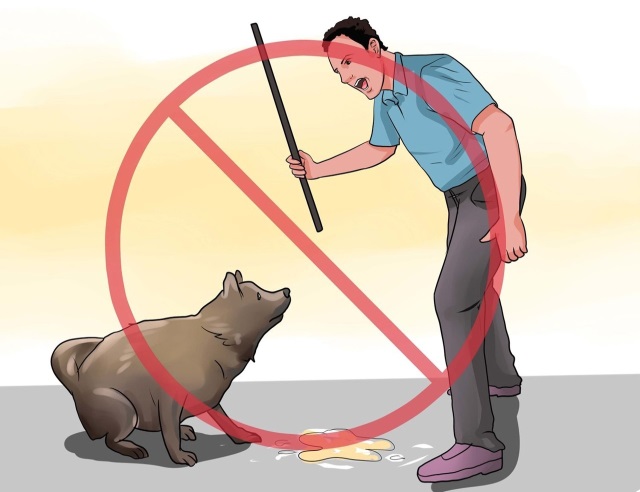 Контакт с животными без владельцев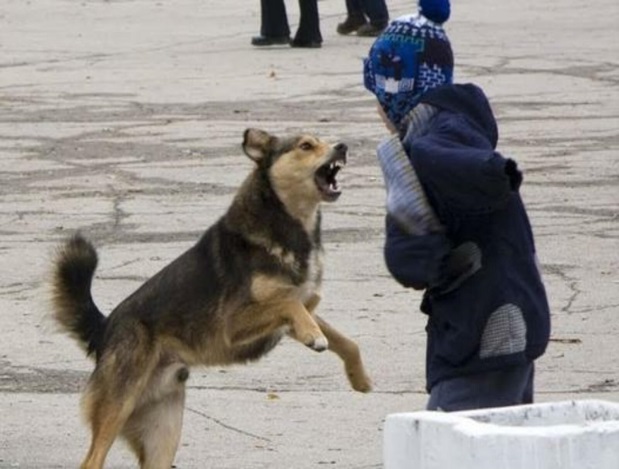 Укрывательство животных без владельцев от органов, уполномоченных осуществлять мероприятия по обращению с животными без владельцев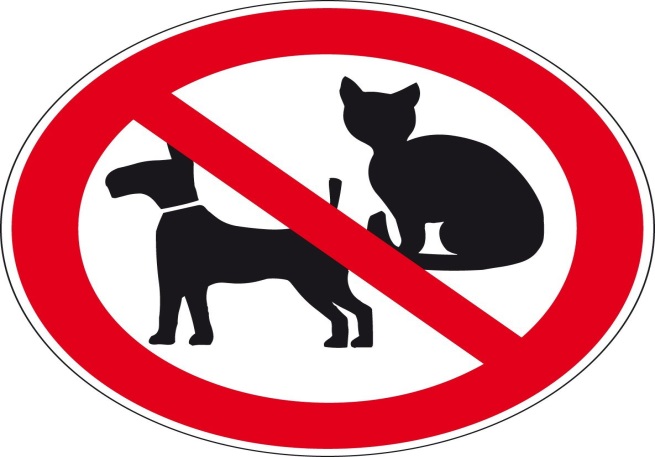 Прикорм животных без владельцев на территории населенных пунктов 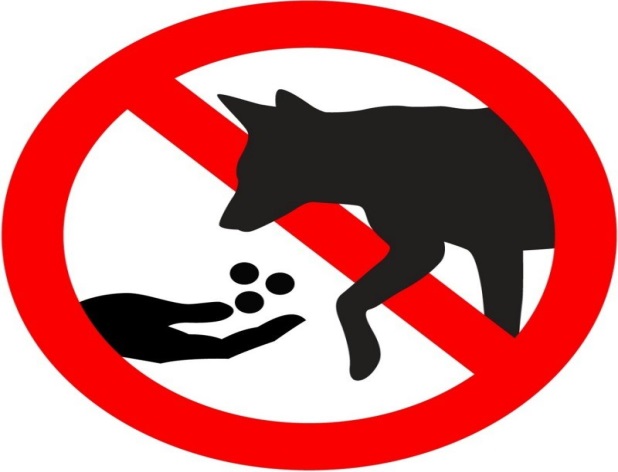 Организация оборудования мест содержания животных без владельца, не являющихся приютами для животных без владельцев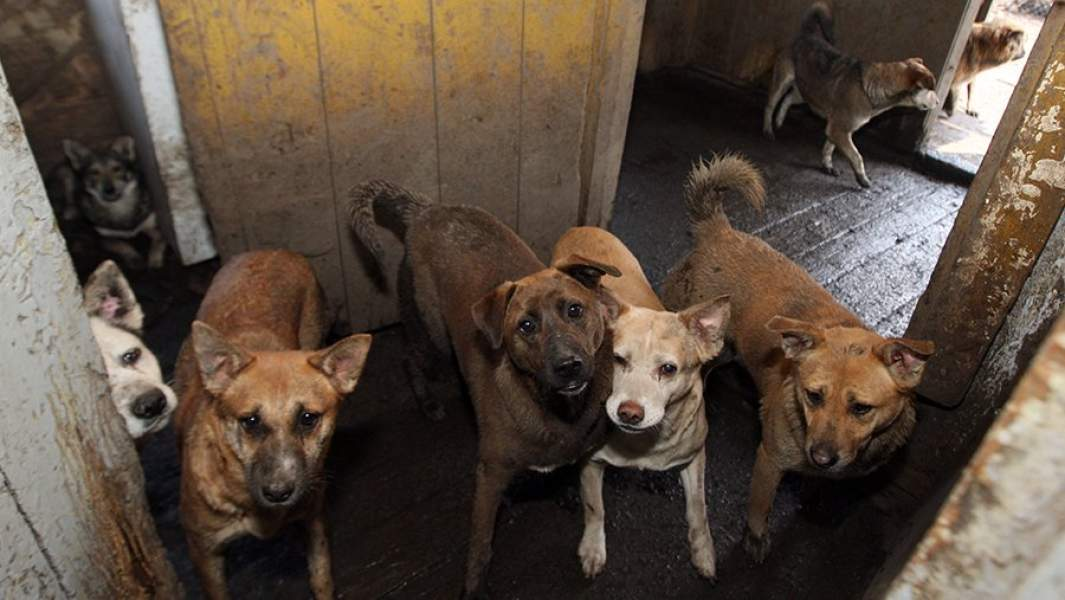 Возвратживотных без владельцевв места,на которыезапрещеновозвращатьтаких животных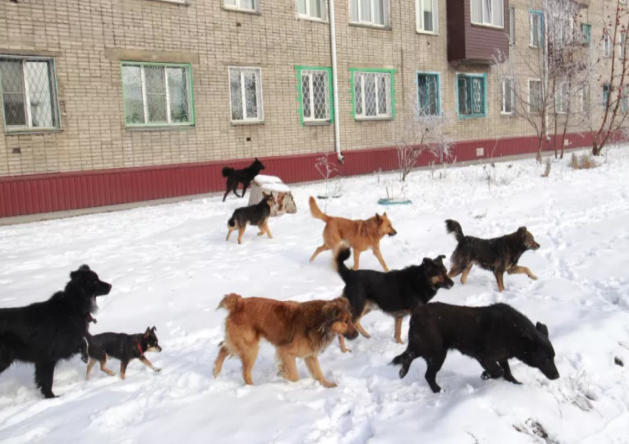 